04.04.2022 № 1086О создании комиссии по вопросам, возникающим при рассмотрении заявлений религиозных организаций о передаче имущества религиозного назначения, находящегося в муниципальной собственности города ЧебоксарыВ соответствии с Федеральным законом от 06.10.2003 № 131-ФЗ «Об общих принципах организации местного самоуправления в Российской Федерации», Федеральным законом от 30.11.2010 № 327-ФЗ «О передаче религиозным организациям имущества религиозного назначения, находящегося в государственной или муниципальной собственности», в целях урегулирования разногласий, возникающих при рассмотрении заявлений религиозных организаций о передаче имущества религиозного назначения, находящегося в муниципальной собственности города Чебоксары, администрация города Чебоксары п о с т а н о в л я е т:1. Создать комиссию по вопросам, возникающим при рассмотрении заявлений религиозных организаций о передаче имущества религиозного назначения, находящегося в муниципальной собственности города Чебоксары.2. Утвердить Положение о комиссии по вопросам, возникающим при рассмотрении заявлений религиозных организаций о передаче имущества религиозного назначения, находящегося в муниципальной собственности города Чебоксары, согласно приложению № 1 к настоящему постановлению.3. Утвердить состав комиссии по вопросам, возникающим при рассмотрении заявлений религиозных организаций о передаче имущества религиозного назначения, находящегося в муниципальной собственности города Чебоксары, согласно приложению № 2 к настоящему постановлению.4. Настоящее постановление вступает в силу со дня его официального опубликования.5. Контроль за исполнением настоящего постановления возложить на заместителя главы администрации – Председателя Горкомимущества Ю.А. Васильева.Глава администрации города Чебоксары 	   Д.В. Спирин Приложение № 1УТВЕРЖДЕНОпостановлением администрации города Чебоксарыот 04.04.2022 № 1086Положение о комиссии по вопросам, возникающим при рассмотрении заявлений религиозных организаций о передаче имущества религиозного назначения, находящегося в муниципальной собственности города Чебоксары1. Настоящее Положение устанавливает порядок создания и деятельности комиссии по вопросам, возникающим при рассмотрении заявлений религиозных организаций о передаче имущества религиозного назначения, находящегося в муниципальной собственности города Чебоксары (далее - комиссия).2. Комиссия создается на постоянной основе постановлением администрации города Чебоксары.3. Руководство деятельностью комиссии осуществляет председатель комиссии. В его отсутствие руководство осуществляется заместителем председателя комиссии.4. В состав комиссии входят представители органов местного самоуправления, общественных организаций, руководящих органов (центров) религиозных организаций и специалисты в области религиоведения, культурологии, права и других областях.5. Комиссия осуществляет следующие функции:а) запрашивает у государственных органов и органов местного самоуправления, учреждений и организаций всех форм собственности информацию для выполнения возложенных на нее задач;б) заслушивает на своих заседаниях представителей органов местного самоуправления, общественных организаций, руководящих органов (центров) религиозных организаций, а также специалистов в области религиоведения, культурологии, права и других областях по вопросам, входящим в компетенцию комиссии;в) привлекает для участия в работе комиссии, представителей органов местного самоуправления, общественных организаций, руководящих органов (центров) религиозных организаций, а также специалистов в области религиоведения, культурологии, права и других областях;г) создает рабочие группы для рассмотрения вопросов, входящих в компетенцию комиссии.6. Комиссия принимает решения по следующим вопросам:урегулирование разногласий, возникающих при рассмотрении заявлений религиозных организаций о передаче в собственность или безвозмездное пользование имущества религиозного назначения, находящегося в муниципальной собственности города Чебоксары;рассмотрение заявлений физических и (или) юридических лиц о возможных нарушениях их прав и (или) законных интересов в связи с принятием решения о передаче религиозной организации имущества религиозного назначения, находящегося в муниципальной собственности города Чебоксары, либо действиями (бездействием) администрации города Чебоксары в связи с рассмотрением заявления религиозной организации.7. Заседания комиссии проводятся в течение 30 календарных дней с даты поступления заявлений, требующих решения комиссии в соответствии с пунктом 6 настоящего Положения.8. Заседание комиссии считается правомочным, если на нем присутствуют более половины ее членов. Член комиссии, в случае его отсутствия на заседании, имеет право изложить свое мнение по рассматриваемым вопросам в письменной форме.По решению председателя комиссии могут проводиться выездные заседания комиссии.9. Решение комиссии принимается большинством голосов присутствующих на заседании членов комиссии и в течение трех рабочих дней оформляется протоколом заседания, который подписывается ее председателем.При равенстве голосов членов комиссии голос председателя комиссии является решающим.Особое мнение членов комиссии, не согласных с принятым решением, оформляется в виде приложения к решению комиссии.10. Протокол заседания комиссии и, если имеется, особое мнение членов данной комиссии, несогласных с решением комиссии, в течение пяти рабочих дней с даты подписания протокола подлежит размещению на официальном сайте города Чебоксары.11. Решения, принятые комиссией в соответствии с ее компетенцией, являются основанием для принятия администрацией города Чебоксары решений о передаче религиозным организациям имущества религиозного назначения, находящегося в муниципальной собственности города Чебоксары.______________________________________Приложение № 2УТВЕРЖДЕНпостановлению администрации города Чебоксарыот 04.04.2022 № 1086Состав комиссии по вопросам, возникающим при рассмотрении заявлений религиозных организаций о передаче имущества религиозного назначения, находящегося в муниципальной собственности города Чебоксары	Васильев Юрий Александрович – заместитель главы администрации города – председатель Горкомимущества, председатель комиссии;	Петров Андрей Николаевич – заместитель главы администрации города – руководитель аппарата, заместитель председателя комиссии;	Волкова Елизавета Геннадьевна – заместитель председателя Горкомимущества, секретарь комиссии.Члены комиссии:	Антонова Инна Николаевна – заместитель главы администрации города по экономическому развитию и финансам;	Башков Александр Геннадьевич – директор МКУ «Земельное управление» города Чебоксары;	Маркова Людмила Владимировна – начальник управления культуры и развития туризма администрации города Чебоксары;	Михайлов Александр Витальевич – начальник отдела по взаимодействию с административными органами и общественными объединениями администрации города Чебоксары;	Чепрасова Ольга Викторовна – заместитель главы администрации города по социальным вопросам;	Представитель руководящего органа (центра) религиозной организации, обратившейся с заявлением о передаче имущества религиозного назначения (по согласованию);	Представитель общественной организации (по согласованию).______________________________________Чăваш РеспубликиШупашкар хулаадминистрацийěЙЫШĂНУ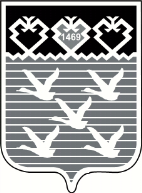 Чувашская РеспубликаАдминистрациягорода ЧебоксарыПОСТАНОВЛЕНИЕ